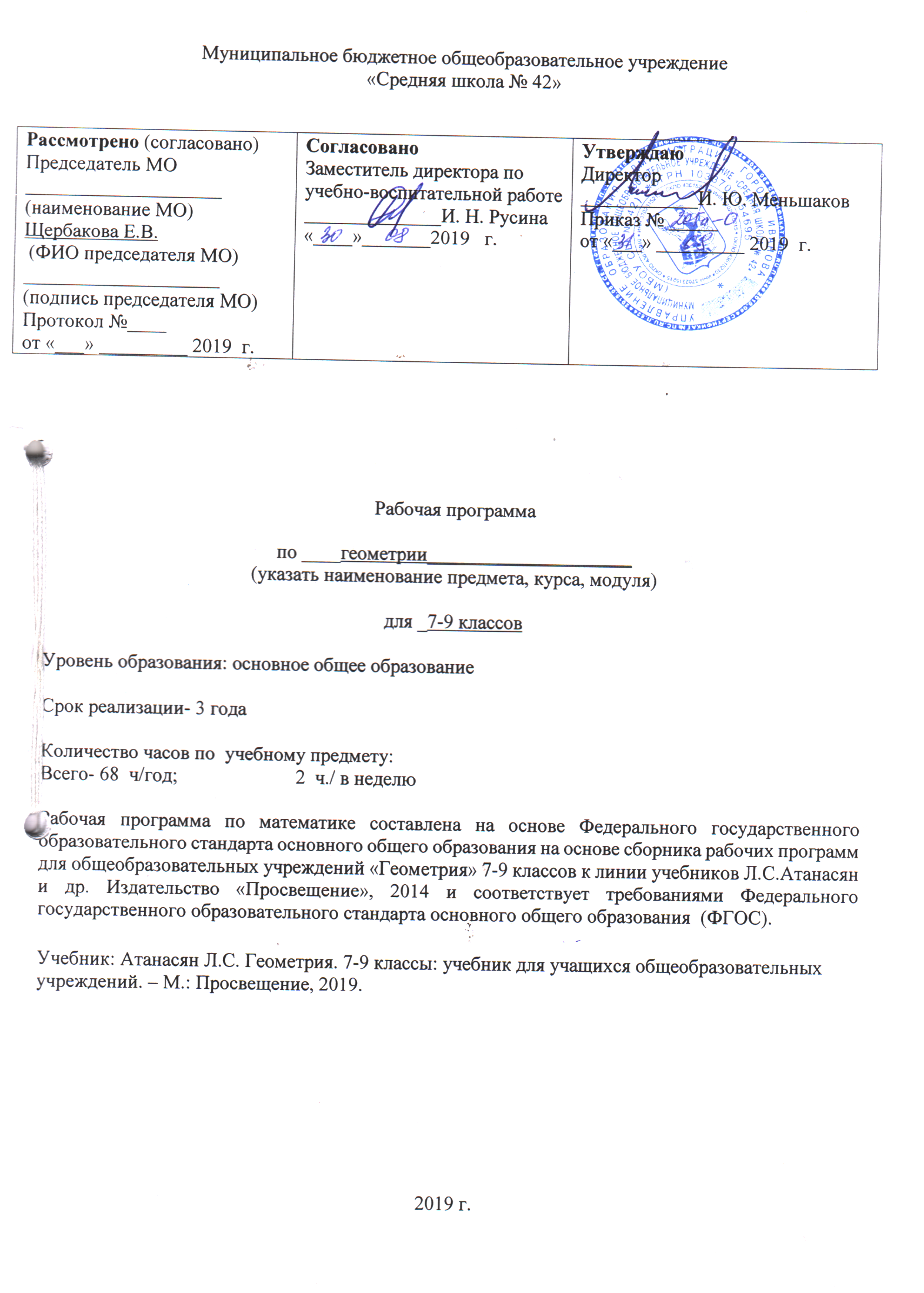 Планируемые результаты изучения курса геометрии в 7-9 классахЛичностные, метапредметные и предметные результаты освоения учебного предмета «Геометрия». Программа обеспечивает достижение следующих результатов освоения образовательной программы основного общего образования:личностные:1) формирование ответственного отношения к учению, готовности и способности обучающихся к саморазвитию и самообразованию на основе мотивации к обучению и познанию, выбору дальнейшего образования на базе ориентировки в мире профессий и профессиональных предпочтений, осознанному построению индивидуальной образовательной траектории с учётом устойчивых познавательных интересов;2) формирование целостного мировоззрения, соответствующего современному уровню развития науки и общественной практики3) формирование коммуникативной компетентности в общении и сотрудничестве со сверстниками, старшими и младшими образовательной, общественно полезной, учебно-исследовательской, творческой и других видах деятельности;4) умение ясно, точно, грамотно излагать свои мысли в устной и письменной речи, понимать смысл поставленной задачи, выстраивать аргументацию, приводить примеры и контрпримеры;5) критичность мышления, умение распознавать логически некорректные высказывания, отличать гипотезу от факт;6) креативность мышления, инициативу, находчивость, активность при решении геометрических задач;7) умение контролировать процесс и результат учебной математической деятельности;8) способность к эмоциональному восприятию математических объектов, задач, решений, рассуждений;метапредметные:1) умение самостоятельно планировать альтернативные пути достижения цели, осознанно выбирать наиболее эффективные способы решения учебных и познавательных задач;2) умение осуществлять контроль по результату и по способу действия на уровне произвольного внимания и вносить необходимые коррективы;3) умение адекватно оценивать правильность или ошибочность выполнения учебной задачи, её объективную трудность и собственные возможности её решения;4) осознанное владение логическими действиями определения понятий, обобщения, установления аналогий, классификации на основе самостоятельного выбора оснований и критериев, установления родовидовых связей;5) умение устанавливать причинно-следственные связи, строить логическое рассуждение, умозаключение (индуктивное, дедуктивное и по аналогии) и выводы;6) умение создавать, применять и преобразовывать знаково-символические средства, модели и схемы для решения учебных и познавательных задач;7) умение организовывать учебное сотрудничество и совместную деятельность с учителем и сверстниками: определять цели, распределять функции и роли участников, общие способы работы; умение работать в группе: находить общее решение и разрешать конфликты на основе согласования позиций и учёта интересов; слушать партнёра; формулировать, аргументировать и отстаивать своё мнение;8) формирование и развитие учебной и общепользовательской компетентности в области использования информационно-коммуникационных технологий (ИКТ-компетентности);9) формирование первоначальных представлений об идеях и о методах математики как об универсальном языке науки и техники, о средстве моделирования явлений и процессов;10) умение видеть математическую задачу в контексте проблемной ситуации в других дисциплинах, в окружающей жизни;11) умение находить в различных источниках информацию, необходимую для решения математических проблем, и представлять её в понятной форме; принимать решение в условиях неполной и избыточной, точной и вероятностной информации;12) умение понимать и использовать математические средства наглядности (рисунки, чертежи, схемы и др.) для иллюстрации, интерпретации, аргументации;13)умение выдвигать гипотезы при решении учебных задач и понимать необходимость их проверки;14) умение применять индуктивные и дедуктивные способы рассуждений, видеть различные стратегии решения задач;15) понимание сущности алгоритмических предписаний и умение действовать в соответствии с предложенным алгоритмом;16) умение самостоятельно ставить цели, выбирать и создавать алгоритмы для решения учебных математических проблем;17) умение планировать и осуществлять деятельность, направленную на решение задач исследовательского характера;предметные:1) овладение базовым понятийным аппаратом по основным разделам содержания; представление об основных изучаемых понятиях (число, геометрическая фигура, вектор, координаты) как важнейших математических моделях, позволяющих описывать и изучать реальные процессы и явления;2) умение работать с геометрическим текстом (анализировать, извлекать необходимую информацию), точно и грамотно выражать свои мысли в устной и письменной речи с применением математической терминологии и символики, использовать различные языки математики, проводить классификации, логические обоснования, доказательства математических утверждений;3) овладение навыками устных, письменных, инструментальных вычислений;4) овладение геометрическим языком, умение использовать его для описания предметов окружающего мира, развитие пространственных представлений и изобразительных умений, приобретение навыков геометрических построений;5) усвоение систематических знаний о плоских фигурах и их свойствах, а также на наглядном уровне  о простейших пространственных телах, умение применять систематические знания о них для решения геометрических и практических задач;6) умение измерять длины отрезков, величины углов, использовать формулы для нахождения периметров, площадей и объёмов геометрических фигур;7) умение применять изученные понятия, результаты, методы для решения задач практического характера и задач из смежных дисциплин с использованием при необходимости справочных материалов, калькулятора, компьютера.7 классПланируемые результаты освоения учебного предмета геометрия.Программа позволяет добиваться следующих результатов освоения образовательной программы основного общего образования:личностные:формирование ответственного отношения к учению, готовности и способности обучающихся к саморазвитию и самообразованию на основе мотивации к обучению и познанию, выбору дальнейшего образования на базе ориентировки в мире профессий и профессиональных предпочтений, осознанному построению индивидуальной образовательной траектории с учетом устойчивых познавательных интересов;формирование целостного мировоззрения, соответствующего современному уровню развития науки и общественной практики;формирование коммуникативной компетентности и общении и сотрудничестве со сверстниками, старшими и младшими в образовательной, общественно полезной, учебно-исследовательской, творческой и других видах деятельности;умение ясно, точно, грамотно излагать свои мысли в устной и письменной речи, понимать смысл поставленной задачи, выстраивать аргументацию, приводить примеры и контрпримеры;критичность мышления, умение распознавать логически некорректные высказывания, отличать гипотезу от факта;креативность мышления, инициативу, находчивость, активность при решении геометрических задач;умение контролировать процесс и результат учебной математической деятельности;способность к эмоциональному восприятию математических объектов, задач, решений, рассуждений.метапредметные:регулятивные универсальные учебные действия:умение самостоятельно планировать альтернативные пути достижения целей, осознанно выбирать наиболее эффективные способы решения учебных и познавательных задач;умение осуществлять контроль по результату и способу действия на уровне произвольного внимания и вносить необходимые коррективы;умение адекватно оценивать правильность или ошибочность выполнения учебной задачи, ее объективную трудность и собственные возможности ее решения;понимание сущности алгоритмических предписаний и умение действовать в соответствии с предложенным алгоритмом;умение самостоятельно ставить цели, выбирать и создавать алгоритмы для решения учебных математических проблем;умение планировать и осуществлять деятельность, направленную на решение задач исследовательского характера;познавательные универсальные учебные действия:осознанное владение логическими действиями определения понятий, обобщения, установления аналогий, классификации на основе самостоятельного выбора оснований и критериев, установления родовидовых связей;умение устанавливать причинно-следственные связи, строить логическое рассуждение, умозаключение (индуктивное, дедуктивное и по аналогии) и выводы;умение создавать, применять и преобразовывать знаково-символические средства, модели и схемы для решения учебных и познавательных задач;формирование и развитие учебной и общепользовательской компетентности в области использования информационно-коммуникационных технологий (ИКТ-компетентности);формирование первоначальных представлений об идеях и о методах математики как универсальном языке науки и техники, средстве моделирования явлений и процессов;умение видеть математическую задачу в контексте проблемной ситуации в других дисциплинах, в окружающей жизни;умение находить в различных источниках информацию, необходимую для решения математических проблем, и представлять ее в понятной форме; принимать решение в условиях неполной и избыточной, точной и вероятностной информации;умение понимать и использовать математические средства наглядности (рисунки, чертежи, схемы и др.) для иллюстрации, интерпретации, аргументации;умение выдвигать гипотезы при решении учебных задач и понимать необходимость их проверки;умение применять индуктивные и дедуктивные способы рассуждений, видеть различные стратегии решения задач;коммуникативные универсальные учебные действия:умение организовывать учебное сотрудничество и совместную деятельность с учителем и сверстниками: определять цели, распределять функции и роли участников, общие способы работы;умение работать в группе: находить общее решение и разрешать конфликты на основе согласования позиций и учета интересов;слушать партнера;формулировать, аргументировать и отстаивать свое мнение;предметные:овладение базовым понятийным аппаратом по основным разделам содержания; представление об основных изучаемых понятиях (геометрическая фигура, величина) как важнейших математических моделях, позволяющих описывать и изучать реальные процессы и явления;умение работать с геометрическим текстом (анализировать, извлекать необходимую информацию), точно и грамотно выражать свои мысли в устной и письменной речи с применением математической терминологии и символики, использовать различные языки математики, проводить классификации, логические обоснования, доказательства математических утверждений;овладение навыками устных письменных, инструментальных вычислений;овладение геометрическим языком, умение использовать его для описания предметов окружающего мира, развитие пространственных представлений и изобразительных умений, приобретение навыков геометрических построений;усвоение систематических знаний о плоских фигурах и их свойствах, умение применять систематические знания о них для решения геометрических и практических задач;умение измерять длины отрезков, величины углов;умение применять изученные понятия, результаты, методы для решения задач практического характера и задач из смежных дисциплин с использованием при необходимости справочные материалы и технические средства.В результате изучения геометрии в 7 классе ученик должен:знать / понимать:существо понятия математического доказательства; некоторые примеры доказательств;каким образом геометрия возникла из практических задач землемерия; примеры геометрических объектов и утверждений о них, важных для практики.В результате изучения геометрии в 7 классе ученик должен уметь:Пользоваться языком геометрии для описания предметов окружающего мираРаспознавать изученные геометрические фигуры, различать их взаимное расположениеИзображать изученные геометрические фигуры, выполнять чертежи по условию задачВычислять значение геометрических величин: длин и углов.Решать геометрические задачи, опираясь на изученные свойства фигур и отношений между ними, применяя дополнительные построенияПроводить доказательные рассуждения при решении задач, используя известные теоремы, обнаруживая возможности для их использованияпроводить несложные доказательства, получать простейшие следствия из известных или ранее полученных утверждений, оценивать логическую правильность рассуждений, использовать примеры для иллюстрации и контрпримеры для опровержения утверждений; Использовать приобретённые знания и умения в практической деятельности и повседневной жизни для:описания реальных ситуаций на языке геометрии;решения простейших практических задач, связанных с нахождением геометрических величин (использую при необходимости справочники и технические средства);построений геометрическими инструментами (линейка, угольник, циркуль, транспортир).Помимо указанных в данном разделе знаний, в требования к уровню подготовки включаются также знания, необходимые для освоения перечисленных ниже умений.1. Начальные геометрические сведения.Обучающийся научится:1. Пользоваться языком геометрии для описания предметов окружающего мира;2.  Распознавать геометрические фигуры, различать их взаимное расположение;3. Изображать геометрические фигуры; выполнять чертежи по условию задач; 4. Находить значения длин линейных элементов фигур и их отношения, градусную меру углов от 0 до180°, применяя определения, свойства и признаки фигур и их элементов, отношения фигур (равенство, сравнение);5. Различать виды углов, формулировать и доказывать теоремы о смежных и вертикальных углах. Обучающийся получит возможность:1.  Познакомиться с простейшими геометрическими фигурами и их свойствами; видами углов и их свойствами;2. Углубить знания о лучах, отрезках и прямых;3. Научиться строить чертеж согласно условию задачи;4. Анализировать и осмысливать текст задачи, переформулировать условие, извлекать необходимую информацию, моделировать условие с помощью реальных предметов, схем, рисунков; строить логическую цепочку рассуждений; критически оценивать полученный ответ, осуществлять самоконтроль, проверяя ответ на соответствие условию;5. Решать математические задачи и задачи из смежных предметов, выполнять несложные практические расчёты, решать занимательные задачи.2. ТреугольникиОбучающийся научится:1. Распознавать отрезки в треугольнике, и использовать их свойства при решении задач; 2. Формулировать и доказывать свойства равнобедренного треугольника;3. Решать задачи с использованием свойств равнобедренного треугольника;4. Использовать признаки равенства треугольников для решения задач на доказательство. Обучающийся  получит возможность:1. Формировать умение строить чертеж по условию задачи;2. Анализировать и осмысливать текст задачи, переформулировать условие, извлекать необходимую информацию, моделировать условие с помощью реальных предметов, схем, рисунков; строить логическую цепочку рассуждений; критически оценивать полученный ответ, осуществлять самоконтроль, проверяя ответ на соответствие условию;3. Расширить знания по теме « Треугольники»;4. Практиковаться в решении геометрических задач.3. Параллельные прямыеОбучающийся научится:1. Распознавать и изображать на чертежах и рисунках геометрические фигуры и их конфигурации;2. Находить параллельные прямые, строить параллельные прямые; 3. Формулировать и доказывать признаки параллельности прямых;4. Определять параллельность прямых, используя для этого признаки параллельности;5. Находить углы, при параллельных прямых и секущей. Обучающийся  получит возможность:1. Анализировать и осмысливать текст задачи, переформулировать условие, извлекать необходимую информацию, моделировать условие с помощью реальных предметов, схем, рисунков; строить логическую цепочку рассуждений; критически оценивать полученный ответ, осуществлять самоконтроль, проверяя ответ на соответствие условию;2. Решать задачи с использованием свойств углов при параллельных прямых и секущей;3. Доказывать параллельность прямых с использованием признаков параллельности;4. Расширить знания о параллельных прямых;   5. Решать задачи повышенного уровня.4. Соотношения между сторонами и углами треугольникаОбучающийся научится:1. Формулировать и доказывать рассматриваемые в данном блоке теоремы;2. Использовать рассматриваемые теоремы при решении задач;3. Приводить примеры и контрпримеры;4. Использовать свойства прямоугольных треугольников для решения задач;5. Решать задачи на доказательство прямоугольных треугольников;6. Выстраивать логическую цепочку при решении задач на доказательство;7. Строить треугольники по трем элементам с помощью циркуля и линейки. Обучающийся  получит возможность:1. Расширить и углубить знания о  треугольниках;2.  Применить полученные знания при решении задач;3. Применять свойства прямоугольных треугольников для решения задач;4. Анализировать и осмысливать текст задачи, переформулировать условие, извлекать необходимую информацию;5. Моделировать условие с помощью реальных предметов, схем, рисунков; 6. Строить логическую цепочку рассуждений; критически оценивать полученный ответ, осуществлять самоконтроль, проверяя ответ на соответствие условию.Планируемые результаты освоения предмета геометрия 8 классПрограмма позволяет добиваться следующих результатов освоения образовательной программы основного общего образования:личностные: -формирование ответственного отношения к учению, готовности и способности обучающихся к саморазвитию и самообразованию на основе мотивации к обучению и познанию, выбору дальнейшего образования на базе ориентировки в мире профессий и профессиональных предпочтений, осознанному построению индивидуальной образовательной траектории с учетом устойчивых познавательных интересов; -формирование целостного мировоззрения, соответствующего современному уровню развития науки и общественной практики; -формирование коммуникативной компетентности и общении и сотрудничестве со сверстниками, старшими и младшими в образовательной, общественно полезной, учебно-исследовательской, творческой и других видах деятельности; -умение ясно, точно, грамотно излагать свои мысли в устной и письменной речи, понимать смысл поставленной задачи, выстраивать аргументацию, приводить примеры и контрпримеры;- критичность мышления, умение распознавать логически некорректные высказывания, отличать гипотезу от факта; -креативность мышления, инициативу, находчивость, активность при решении геометрических задач; -умение контролировать процесс и результат учебной математической деятельности; -способность к эмоциональному восприятию математических объектов, задач, решений, рассуждений;метапредметные:регулятивные универсальные учебные действия: -умение самостоятельно планировать альтернативные пути достижения целей, осознанно выбирать наиболее эффективные способы решения учебных и познавательных задач; -умение осуществлять контроль по результату и способу действия на уровне произвольного внимания и вносить необходимые коррективы;  -умение адекватно оценивать правильность или ошибочность выполнения учебной задачи, ее объективную трудность и собственные возможности ее решения; -понимание сущности алгоритмических предписаний и умение действовать в соответствии с предложенным алгоритмом; -умение самостоятельно ставить цели, выбирать и создавать алгоритмы для решения учебных математических проблем; -умение планировать и осуществлять деятельность, направленную на решение задач исследовательского характера;познавательные универсальные учебные действия: -осознанное владение логическими действиями определения понятий, обобщения, установления аналогий, классификации на основе самостоятельного выбора оснований и критериев, установления родовидовых связей; -умение устанавливать причинно-следственные связи, строить логическое рассуждение, умозаключение (индуктивное, дедуктивное и по аналогии) и выводы; -умение создавать, применять и преобразовывать знаково-символические средства, модели и схемы для решения учебных и познавательных задач; -формирование и развитие учебной и общепользовательской компетентности в области использования информационно-коммуникационных технологий (ИКТ-компетентности); -формирование первоначальных представлений об идеях и о методах математики как универсальном языке науки и техники, средстве моделирования явлений и процессов; -умение видеть математическую задачу в контексте проблемной ситуации в других дисциплинах, в окружающей жизни; -умение находить в различных источниках информацию, необходимую для решения математических проблем, и представлять ее в понятной форме; принимать решение в условиях неполной и избыточной, точной и вероятностной информации; -умение понимать и использовать математические средства наглядности (рисунки, чертежи, схемы и др.) для иллюстрации, интерпретации, аргументации; -умение выдвигать гипотезы при решении учебных задач и понимать необходимость их проверки; -умение применять индуктивные и дедуктивные способы рассуждений, видеть различные стратегии решения задач;коммуникативные универсальные учебные действия: -умение организовывать учебное сотрудничество и совместную деятельность с учителем и сверстниками: определять цели, распределять функции и роли участников, общие способы работы; -умение работать в группе: находить общее решение и разрешать конфликты на основе согласования позиций и учета интересов; -слушать партнера; -формулировать, аргументировать и отстаивать свое мнение;предметные: -овладение базовым понятийным аппаратом по основным разделам содержания; представление об основных изучаемых понятиях (геометрическая фигура, величина) как важнейших математических моделях, позволяющих описывать и изучать реальные процессы и явления; -умение работать с геометрическим текстом (анализировать, извлекать необходимую информацию), точно и грамотно выражать свои мысли в устной и письменной речи с применением математической терминологии и символики, использовать различные языки математики, проводить классификации, логические обоснования, доказательства математических утверждений; -овладение навыками устных письменных, инструментальных вычислений; -овладение геометрическим языком, умение использовать его для описания предметов окружающего мира, развитие пространственных представлений и изобразительных умений, приобретение навыков геометрических построений; -усвоение систематических знаний о плоских фигурах и их свойствах, умение применять систематические знания о них для решения геометрических и практических задач; -умение измерять длины отрезков, величины углов; -умение применять изученные понятия, результаты, методы для решения задач практического характера и задач из смежных дисциплин с использованием при необходимости справочные материалы и технические средства.Планируемые результаты освоения предмета геометрия 9 классПрограмма позволяет добиваться следующих результатов освоения образовательной программы основного общего образования:- Сформировать понятие подобных треугольников, выработать умение применять признаки подобия треугольников при решении задач; сформировать аппарат решения прямоугольных треугольников;- Ознакомить учащихся с алгоритмами решения произвольных треугольников;- Расширить и систематизировать сведения о многоугольниках и окружностях;- Сформировать у учащихся представление о площади и умение вычислять площади фигур, применяя изученные свойства и формулы.Личностные:- формирование ответственного отношения к учению, готовности и способности обучающихся к саморазвитию и самообразованию на основе мотивации к обучению и познанию, выбору дальнейшего образования на базе ориентировки в мире профессий и профессиональных предпочтений, осознанному построению индивидуальной образовательной траектории с учетом устойчивых познавательных интересов; - формирование целостного мировоззрения, соответствующего современному уровню развития науки и общественной практики; -формирование коммуникативной компетентности и общении и сотрудничестве со сверстниками, старшими и младшими в образовательной, общественно полезной, учебно-исследовательской, творческой и других видах деятельности; -умение ясно, точно, грамотно излагать свои мысли в устной и письменной речи, понимать смысл поставленной задачи, выстраивать аргументацию, приводить примеры и контрпримеры; - критичность мышления, умение распознавать логически некорректные высказывания, отличать гипотезу от факта; -креативность мышления, инициативу, находчивость, активность при решении геометрических задач; -умение контролировать процесс и результат учебной математической деятельности; -способность к эмоциональному восприятию математических объектов, задач, решений, рассуждений;Метапредметные: - умение самостоятельно планировать альтернативные пути достижения целей, осознанно выбирать наиболее эффективные способы решения учебных и познавательных задач; - умение осуществлять контроль по результату и по способу действия на уровнепроизвольного внимания и вносить необходимые коррективы;- умение адекватно оценивать правильность или ошибочность выполнения учебной задачи,её объективную трудность и собственные возможности её решения;- осознанное владение логическими действиями определения понятий, обобщения, установления аналогий, классификации на основе самостоятельного выбора оснований и критериев, установления родовидовых связей;- умение устанавливать причинно-следственные связи; строить логическое рассуждение, умозаключение (индуктивное, дедуктивное и по аналогии) и делать выводы;- умение создавать, применять и преобразовывать знаково-символические средства,модели и схемы для решения учебных и познавательных задач; - умение организовывать учебное сотрудничество и совместную деятельность с учителем и сверстниками: определять цели, распределять функции и роли участников, общие способы работы в группе; - умение работать в группе: находить общее решение и разрешать конфликты на основе согласования позиций и учёта интересов; слушать партнёра; формулировать, аргументировать и отстаивать своё мнение; - формирование и развитие учебной и обще пользовательской компетентности в области использования информационно коммуникационных технологий (ИКТ компетентности); - формирование первоначальных представлений об идеях и о методах математики как об универсальном языке науки и техники, о средстве моделирования явлений и процессов;- умение видеть математическую задачу в контексте проблемной ситуации в других дисциплинах, в окружающей жизни. - умение находить в различных источниках информацию, необходимую для решения математических проблем, и представлять её в понятной форме; принимать решение в условиях неполной и избыточной, точной и вероятностной информации; -  умение понимать и использовать математические средства наглядности (рисунки, чертежи, схемы и др.) для иллюстрации, интерпретации, аргументации; - умение выдвигать гипотезы при решении учебных задач и понимать необходимость их проверки; - умение применять индуктивные и дедуктивные способы рассуждений, видеть различные стратегии  задач; - понимание сущности алгоритмических предписаний и умение действовать в соответствии с предложенным алгоритмом; - умение планировать и осуществлять деятельность, направленную на решение задач исследовательского характера;Предметные: В курсе геометрии 9-го класса формируется понятие вектора. Особое внимание уделяется выполнению операций над векторами в геометрической форме. Учащиеся дополняют знания о треугольниках, сведениями о методах вычисления элементов произвольных треугольниках, основанных на теоремах синусов и косинусов. Даются систематизированные сведения о правильных многоугольниках, об окружности, вписанной в правильный многоугольник и описанной. Особое место занимает решение задач на применение формул. Даются первые знания о движении, повороте и параллельном переносе. Серьезное внимание уделяется формированию умений рассуждать, делать простые доказательства, давать обоснования выполняемых действий. Параллельно закладываются основы для изучения систематических курсов стереометрии, физики, химии и других смежных предметов.В результате изучения курса геометрии 9 класса учащиеся должны уметь:-пользоваться геометрическим языком для описания предметов окружающего мира; - распознавать геометрические фигуры, различать их взаимное расположение; -изображать геометрические фигуры; выполнять чертежи по условию задач; осуществлять преобразование фигур; - вычислять значения геометрических величин (длин, углов, площадей), в том числе: определять значение тригонометрических функций по заданным значениям углов; находить значения тригонометрических функций по значению одной из них; - находить стороны, углы и площади треугольников, дуг окружности, площадей основных геометрических фигур и фигур, составленных из них; - решать геометрические задания, опираясь на изученные свойства фигур и отношений между ними, применяя дополнительные построения, алгебраический и тригонометрический аппарат, соображения симметрии; - проводить доказательные рассуждения при решении задач, используя известные теоремы, обнаруживая возможности для их использования; -решать простейшие планиметрические задачи в пространстве.2. Содержание учебного предмета «Геометрия»Наглядная геометрия. Наглядные представления о пространственных фигурах: куб, параллелепипед, призма, пирамида, шар, сфера, конус, цилиндр. Изображение пространственных фигур. Примеры сечений. Многогранники. Правильные многогранники. Примеры развёрток многогранников, цилиндра и конуса. Понятие объёма; единицы объёма. Объём прямоугольного параллелепипеда, куба.Геометрические фигуры. Прямые и углы. Точка, прямая, плоскость. Отрезок, луч. Угол. Виды углов. Вертикальные и смежные углы. Биссектриса угла. Параллельные и пересекающиеся прямые. Перпендикулярные прямые. Теоремы о параллельности и перпендикулярности прямых. Перпендикуляр и наклонная к прямой. Серединный перпендикуляр к отрезку. Геометрическое место точек. Свойства биссектрисы угла и серединного перпендикуляра к отрезку.Треугольник. Высота, медиана, биссектриса, средняя линия треугольника. Равнобедренные и равносторонние треугольники; свойства и признаки равнобедренного треугольника. Признаки равенства треугольников. Неравенство треугольника. Соотношения между сторонами и углами треугольника.Сумма углов треугольника. Внешние углы треугольника. Теорема Фалеса. Подобие треугольников. Признаки подобия треугольников. Теорема Пифагора. Синус, косинус, тангенс, котангенс острого угла прямоугольного треугольника и углов от 0 до 180°; приведение к острому углу. Решение прямоугольных треугольников. Основное тригонометрическое тождество. Формулы, связывающие синус, косинус, тангенс, котангенс одного и того же угла. Решение треугольников: теорема косинусов и теорема синусов. Замечательные точки треугольника.Четырёхугольник. Параллелограмм, его свойства и признаки. Прямоугольник, квадрат, ромб, их свойства и признаки. Трапеция, средняя линия трапеции.Многоугольник. Выпуклые многоугольники. Сумма углов выпуклого многоугольника. Правильные многоугольники.Окружность и круг. Дуга, хорда. Сектор, сегмент. Центральный угол, вписанный угол, величина вписанного угла. Взаимное расположение прямой и окружности, двух окружностей. Касательная и секущая к окружности, их свойства. Вписанные и описанные многоугольники. Окружность, вписанная в треугольник, и окружность, описанная около треугольника. Вписанные и описанные окружности правильного многоугольника.Геометрические преобразования. Понятие о равенстве фигур. Понятие о движении: осевая и центральная симметрии, параллельный перенос, поворот. Понятие о подобии фигур и гомотетии.Построения с помощью циркуля и линейки. Основные задачи на построение: деление отрезка пополам; построение угла, равного данному; построение треугольника по трём сторонам; построение перпендикуляра к прямой; построение биссектрисы угла; деление отрезка на п равных частей.Решение задач на вычисление, доказательство и построение с использованием свойств изученных фигур.Измерение геометрических величин. Длина отрезка. Расстояние от точки до прямой. Расстояние между параллельными прямыми.Периметр многоугольника.Длина окружности, число тс; длина дуги окружности.Градусная мера угла, соответствие между величиной центрального угла и длиной дуги окружности.Понятие площади плоских фигур. Равносоставленные и равновеликие фигуры. Площадь прямоугольника. Площади параллелограмма, треугольника и трапеции. Площадь многоугольника. Площадь круга и площадь сектора. Соотношение между площадями подобных фигур.Решение задач на вычисление и доказательство с использованием изученных формул.Координаты. Уравнение прямой. Координаты середины отрезка. Формула расстояния между двумя точками плоскости. Уравнение окружности.Векторы. Длина (модуль) вектора. Равенство векторов. Коллинеарные векторы. Координаты вектора. Умножение вектора на число, сумма векторов, разложение вектора по двум неколлинеарным векторам. Скалярное произведение векторов.Теоретико-множественные понятия. Множество, элемент множества. Задание множеств перечислением элементов, характеристическим свойством. Подмножество. Объединение и пересечение множеств.Элементы логики. Определение. Аксиомы и теоремы. Доказательство. Доказательство от противного. Теорема, обратная данной. Пример и контрпример.Понятие о равносильности, следовании, употребление логических связок если ..., то ..., в том и только в том случае, логические связки и, или.Геометрия в историческом развитии. От землемерия к геометрии. Пифагор и его школа. Фалес. Архимед. Построение правильных многоугольников. Трисекция угла. Квадратура круга. Удвоение куба. История числа π. Золотое сечение. «Начала» Евклида. JI.Эйлер. Н. И. Лобачевский. История пятого постулата.Изобретение метода координат, позволяющего переводить геометрические объекты на язык алгебры. Р. Декарт и П. Ферма. Примеры различных систем координат на плоскости.Геометрия и искусство. Геометрические закономерности окружающего мира.Астрономия и геометрия. Что и как узнали Анаксагор, Эратосфен и Аристарх о размерах Луны, Земли и Солнца. Расстояния от Земли до Луны и Солнца. Измерение расстояния от Земли до МарсаНаправления проектной деятельностиОдним из путей формирования УУД в основной школе является включение обучающихся в учебно-исследовательскую и проектную деятельность, которая может осуществляться в рамках реализации программы учебно-исследовательской и проектной деятельности. Программа ориентирована на использование в рамках урочной и внеурочной деятельности для всех видов образовательных организаций при получении основного общего образования.Специфика проектной деятельности обучающихся в значительной степени связана с ориентацией на получение проектного результата, обеспечивающего решение прикладной задачи и имеющего конкретное выражение. Проектная деятельность обучающегося рассматривается с нескольких сторон: продукт как материализованный результат, процесс как работа по выполнению проекта, защита проекта как иллюстрация образовательного достижения обучающегося и ориентирована на формирование и развитие метапредметных и личностных результатов обучающихся.Содержание учебного предмета.Геометрия 7 классОсновные свойства простейших геометрических фигур (16 часов, из них 1час контрольная работа).Возникновение геометрии из практики. Начальные понятия планиметрии. Геометрические фигуры: точка, прямая, луч, плоскость. Отрезок, ломаная. Длина отрезка и его свойства. Угол. Виды углов: прямой, тупой, острый. Величина угла и ее свойства. Равенство отрезков, углов, треугольников.Смежные и вертикальные углы (8 часов, из них 1час контрольная работа).Смежные и вертикальные углы и их свойства. Биссектриса угла и её свойства. Параллельные прямые. Определения, доказательства, аксиомы и теоремы, следствия. Перпендикулярность прямых. Контрпример, доказательство от противного.Признаки равенства треугольников (14 час, из них 1час контрольная работа).Треугольник, прямоугольные, остроугольные и тупоугольные треугольники. Признаки равенства треугольников: первый, второй, третий. Медиана, биссектриса и высота треугольника. Равнобедренный и равносторонний треугольники. Свойства и признаки равнобедренного треугольника. Прямая и обратная теоремы.Основные задачи на построение с помощью циркуля и линейки угла, равного данному;биссектрисы угла,перпендикуляра к  прямой;деление отрезка пополам.построение треугольника по трём сторонам;Сумма углов треугольника (12 часов, из них 1час контрольная работа).Параллельные и пересекающиеся прямые. Основное свойство параллельных прямых. Признаки параллельности прямых. Сумма углов треугольника. Внешний угол треугольника.Признаки равенства прямоугольных треугольников. Перпендикуляр и наклонная к прямой. Расстояние от точки до прямой. Расстояние между параллельными прямыми. Свойство серединного перпендикуляра к отрезку.Геометрические построения (13 часов, из них 1час контрольная работа).Окружность и круг. Центр окружности, радиус, диаметр. Взаимное расположение прямой и окружности. Касательная и секущая к окружности, свойство касательной к окружности, равенство касательных, проведенных из одной точки. Замечательные точки треугольника: точки пересечения серединных перпендикуляров, биссектрис. Окружность, описанная около треугольника. Окружность, вписанная в треугольник. Основные задачи на построение с помощью циркуля и линейки: построение треугольника по трём сторонам; угла, равного данному; биссектрисы угла; перпендикуляра к прямой, деление отрезка пополам. Понятие о геометрическом месте точек.Повторение (5часов, из них 1час итоговая контрольная работа)Содержание учебного предмета.Геометрия 8 класс.Четырёхугольники (19 ч).Определение четырёхугольника. Параллелограмм и его свойства. Признаки параллелограмма. Прямоугольник, ромб, квадрат и их свойства. Теорема Фалеса. Средняя линия треугольника. Трапеция. Средняя линия трапеции. Пропорциональные отрезки.Основная цель⎼ дать учащимся систематизированные сведения о четырёхугольниках и их свойствах.Теорема Пифагора (20 ч).Синус, косинус и тангенс острого угла прямоугольного треугольника. Теорема Пифагора. Неравенство треугольника. Перпендикуляр и наклонная. Соотношение между сторонами и углами в прямоугольном треугольнике. Значения синуса, косинуса и тангенса некоторых углов. Основная цель - сформировать аппарат решения прямоугольных треугольников, необходимый для вычисления элементов геометрических фигур на плоскости и в пространстве.Декартовы координаты на плоскости (10 ч).Прямоугольная система координат на плоскости.координаты середины отрезка. Расстояние между точками. Уравнения прямой и окружности. Координаты точки пересечения прямых. График линейной функции. Пересечения прямой с окружностью. Синус, косинус и тангенс углов от 00 до 1800.Основная цель ⎼ обобщить и систематизировать представления учащихся о декартовых координатах; развить умение применять алгебраический аппарат при решении геометрических задач.Движение (7 ч).Движение и его свойства. Симметрия относительно точки т прямой. Поворот. Параллельный перенос и его свойства. Понятие о равенстве фигур.Основная цель ⎼ ознакомить учащихся с примерами геометрических преобразований.Векторы (8 ч).Вектор. Абсолютная величина и направление вектора. Равенство векторов. Координаты вектора. Сложение векторов и его свойства. Умножение вектора на число. . Скалярное произведение векторов. Угол между векторами.Основная цель ⎼ познакомить учащихся с элементами векторной алгебры и их применением для решения геометрических задач; сформировать умение производить операции над векторами.Итоговое повторение (4 ч). Содержание программы.Геометрия 9 класс.Подобие фигур (16 ч).Понятие о гомотетии и подобие фигур. Подобие треугольников. Признаки подобия треугольников. Подобие прямоугольных треугольников. Центральные и вписанные углы и их свойства.Основная цель⎼ усвоить признаки подобия треугольников и отработать  навыки их применения.Решение треугольников (9 ч).Теоремы синусов и косинусов. Решение треугольников.Основная цель ⎼ познакомить учащихся с основными алгоритмами решения произвольных треугольников.Многоугольники (15 ч).Ломаная. Выпуклые многоугольники. Сумма углов выпуклого многоугольника. Правильные многоугольники. Окружность, вписанная в правильный многоугольник. Окружность, описанная около правильного многоугольника. Длина окружности. Длина дуги окружности. Радианная мера угла.Основная цель ⎼ расширить и систематизировать сведения о многоугольниках и окружностях.Площади фигур (17 ч).Площадь и её свойства. Площади прямоугольника, треугольника, параллелограмма, трапеции. Площади круга и его частей.Основная цель⎼ сформировать у учащихся общее представление о площади и умение вычислять площади фигур.Повторение курса планиметрии (11 ч)Для реализации данной программы используются педагогические технологии уровневойдифференциации  обучения, технологии на основе личностной ориентации, которые подбираются для каждого конкретного класса, урока, а также следующие методы и формы обучения и контроля:Формы работы: фронтальная работа; индивидуальная работа; коллективная работа; групповая работа.Методы работы: рассказ; объяснение, лекция, беседа, применение наглядных пособий; дифференцированные задания, самостоятельная работа; взаимопроверка, дидактическая игра; решение проблемно-поисковых задач.Используются следующие формы и методы контроля усвоения материала: устный контроль (индивидуальный опрос, устная проверка знаний); письменный контроль (контрольные работы, письменный зачет, графические диктанты, тесты); лабораторно-практический контроль (контрольно-лабораторные работы, практические работы). Учебный процесс осуществляется в классно-урочной форме в виде комбинированных, контрольно-проверочных и др. типов уроков.Тематическое планирование геометрии 7 класса.Тематическое планирование геометрии 8 класса.Тематическое планирование геометрии 9 класса.№ТемаКоличество часовКонтрольных работ1Основные свойства простейших геометрических фигур.1612Смежные и вертикальные углы813Признаки равенства треугольников1414Сумма углов треугольника1215Геометрические построения1316Повторение51ИтогоИтого68 ч6№ТемаКоличество часовКонтрольных работ1Четырёхугольники1922Теорема Пифагора2013Декартовы координаты на плоскости104Движение 715Векторы 816Итоговое повторение41ИтогоИтого68 ч6№ п/пНаименование разделаКол-во часовКол-во контрольных работ1.Подобие фигур.1622.Решение треугольников.913.Многоугольники.1514.Площади фигур.1725.Повторение курса планиметрии.111ИтогоИтого687